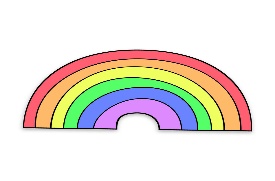 Home-school Work for 2nd Class 8th – 12th June 2020 Dear parents,Ms. Connolly, Ms. Casey, Ms. Brady and Ms. Mc Cann hope you enjoyed ‘Active Week’. We want to say thank you once again to parents for your continued emails and support with the children’s schoolwork. We are really proud of all the boys and girls and the amazing work that they are doing at home. Keep up the great work! As previously mentioned, this document is designed to be a guideline for home learning support. Please do not feel pressurised to complete the suggested learning topics with your child. We are very much aware that families have many other priorities at this uncertain time. There is a suggested timetable attached that you may wish to follow or partially follow. We have also attached some helpful support pages for parents at the end to guide home learning.You may choose to complete the following: English:Jolly Grammar: ‘ie’ for the /ee/ soundPlease view the ‘Spelling 34 – ‘ie’ for the /ee/sound spelling sounds sheet’ attached at the end of this document to support parents. This includes concepts, games and suggested approaches for learning about this topic. Complete the activity page for this sound in your pupils’ book Afterwards, write your spellings and sentences for the new sound into your homework copy as you normally do. Test yourself at the end of the week! Jolly Grammar: Interesting WordsPlease view the ‘Grammar 34 – Interesting Words attached at the end of this document to support parents. This includes concepts, games and suggested approaches for learning about this topic. Complete the activity of writing an alternative word to the underlined word to make the sentence more interesting. Write a diary entry into your notebook about going to the senior school. You could use these questions to help you write:What are you excited about?Is there anything you feel nervous about?Do you have any questions about the senior school? Let’s Talk Literacy: Unit 20: Pg: 106 – 108 Assessment: Read the story and answer the questions pg 106 Look at the picture and rewrite the statements to make them true by changing the underlined words pg 107 Alphabetical order activity and adjectives activity pg 108 Oral Language:  Play word tennis using document titled resource 1 Reading:Every day at 11am you can listen to David Walliams World’s Worst Children stories by following the link below: https://www.worldofdavidwalliams.com/elevenses/News 2day: Watch children’s news episodes available daily at: https://trte.rte.ie/news2day/RTÉ’S Home School Hub: Watch children’s programme on RTÉ 2 available every day from 11.00am – 12.00pmGaeilge:Duolingo:  Duolingo is a great way to learn Irish at home. Sign up for free at: https://www.duolingo.com/Cúla4: Listen to Irish cartoons, learning activities and play games at:  https://www.cula4.com/en/Ár  mbia, Ar slí – 10min cookery/baking demos for children as Gaeilge accessible at: https://trte.rte.ie/armbia/__________________________________________________________________________***NOTE: Your child has been using ‘Bua na Cainte’ to support their learning in Gaeilge. You may wish to set up a free learning account with http://edco.ie/bua1 to access the free songs, poems and lessons. Simply follow the given link to set up and enter the user name: trial & password: trial Once you are set up, go to this week’s theme:( An Aimsir – An Samhradh ceacht 1-4). Here are useful phrases to practice at home: Cén séasúr atá ann anois? (What season is it?)An samhradh atá ann. (It is summer) Cén saghas aimsire atá ann? (What is the weather like?)Tá an aimsir go hálainn. (The weather is lovely)Cén séasúr is fearr leat? Is fearr liom..  (Which is your favourite season? My favourite season is…)Cén mhí atá ann anois? (What month is it?)Lúil atá ann. (It is June) An bhfuair tú uachtar reoite? (Did you get an ice cream)Fuair/ Ní bhfuair mé uachtar reoite. (I did/I did not get an ice cream) Maths: Topic: Pattern 3   Please view the Sheet 20 attached at the end of this document to support parents. This includes concepts, games and suggested approaches for learning about this topic.Mental Maths: Daily 10 Challenge https://www.topmarks.co.uk/maths-games/daily10Practice telling the time during the day looking at the clock (analogue and digital)Practical activities: Skip counting: practice skipping with a skipping robe if you have one while counting in 2s, 3s, 4s, 5s, 10s. 100 square challenge: using the 100 square at the front of the homework diary ask your child to find the number ten less than, twenty more than, thirty less than etc. (practicing moving up and down in tens on the 100 square) Busy at Maths:Group counting pg. 140 Number pattern A, B & C pages 141-143Tables:  Revise and practice all the addition tables  ‘Brainteaser’s 2’ text book online: (58 mental maths tests in total):  Complete 1-2 of choice per week.          It can be freely accessed online here via CJ Fallon:   https://my.cjfallon.ie/preview/student/1309/9You could use it as a reference and a piece of paper to write your answers 😊 You will need to enter your email address to access the book but no passwords are required. Online Resource:Spend some time on the website ‘The Maths Factor’ created by Carol Vorderman. There is a games section or you could revise a topic you would like some extra practice with. - https://www.themathsfactor.com/___________________________________________________________________________***NOTE: Your child has been using ‘Explore with me 2’ to support their learning in the areas of History, Geography and Science. You may wish to set up a free learning account with www.edcolearning.ie/login  to access the free learning support videos, images and slideshows associated with each of your child’s learning topics to be covered within their Explore with me 2 textbooks. Simply follow the given link and enter the user name: primaryedcobooks  & password: edco2020Once you are set up and logged in clicking the following link should enable you to directly access the current chapter without difficulty: https://www.edcolearning.ie/Book/Chapters?bookId=book871Geography: Explore with Me 2: ‘Life in a Floating Village’Watch the slideshow – pause for discussion at each slide. Compare Jorani’s daily life to their own, noting similarities and differences. Page 77 – complete the table comparing their daily life with Jorani’s daily life. Science: Explore with Me 2: ‘The Submarine and John Philip Holland’ Watch the slideshow – pausing where necessary to discussRead the story of John Philip Holland and answer the questions. Pg 79 ___________________________________________________________________________PE: The Body Coach: (aka – Joe Wicks) is offering free live PE classes for all primary school children on his YouTube channel every day at 9am but can be accessed to view at any time!1st/2nd lesson 1 (Games) 1st/2nd lesson 1 (Games) ___________________________________________________________________________***NOTE: Your child has been using ‘Dabble Doo’ to support their learning in Music. You may wish to set up a free learning account with https://dabbledoomusic.com/p/parents to access the free music lessons and resources. Music:  Sing along to the song ‘The Yellow Submarine’ by The Beetles:  https://www.youtube.com/watch?v=vRuPcNJ-cwgListen and Create: Listen to some relaxing music and paint/draw/colour whatever you feel like when you listen to the music - https://www.youtube.com/watch?v=pd4j9osCNT4&t=665sReligion: Grow in Love: Seasonal Themes: Inter-Religious Education Christians, Jews and Muslims each go to different places to pray: Christians go to the church, Muslims go to the mosque and Jews go to the synagogue. However, we are all members of the one human family, and God loves all of us and wants us to love one another. Look at the photos of the mosque and the synagogue and compare and contrast their features pg. 62 Look at the photo of the church and name as many parts as you can pg. 63 If you have time and want to learn more about Judaism and Islam you could watch these videos:Judaism - https://www.youtube.com/watch?v=gBVhIBgdNaMIslam - https://www.youtube.com/watch?v=Q4J6SjgJ4scSPHE: Using document ‘resource 2’ write about how you are feeling about going to the senior school. You could use one section to write about what you are worried about and the other for what you are excited about. Share your work with someone in your family. Wellbeing:Continue to write in your gratitude journal:  Write down or draw three things you feel grateful for every day no matter how big or small Guided meditation: https://www.youtube.com/watch?v=cxm60V2mNjEWellbeing Wednesday: We are encouraging all parents and children to take a break every Wednesday. Take time out from school work and focus on looking after the wellbeing of you and your family. Yoga: https://www.youtube.com/watch?v=4ZpkRAcgws4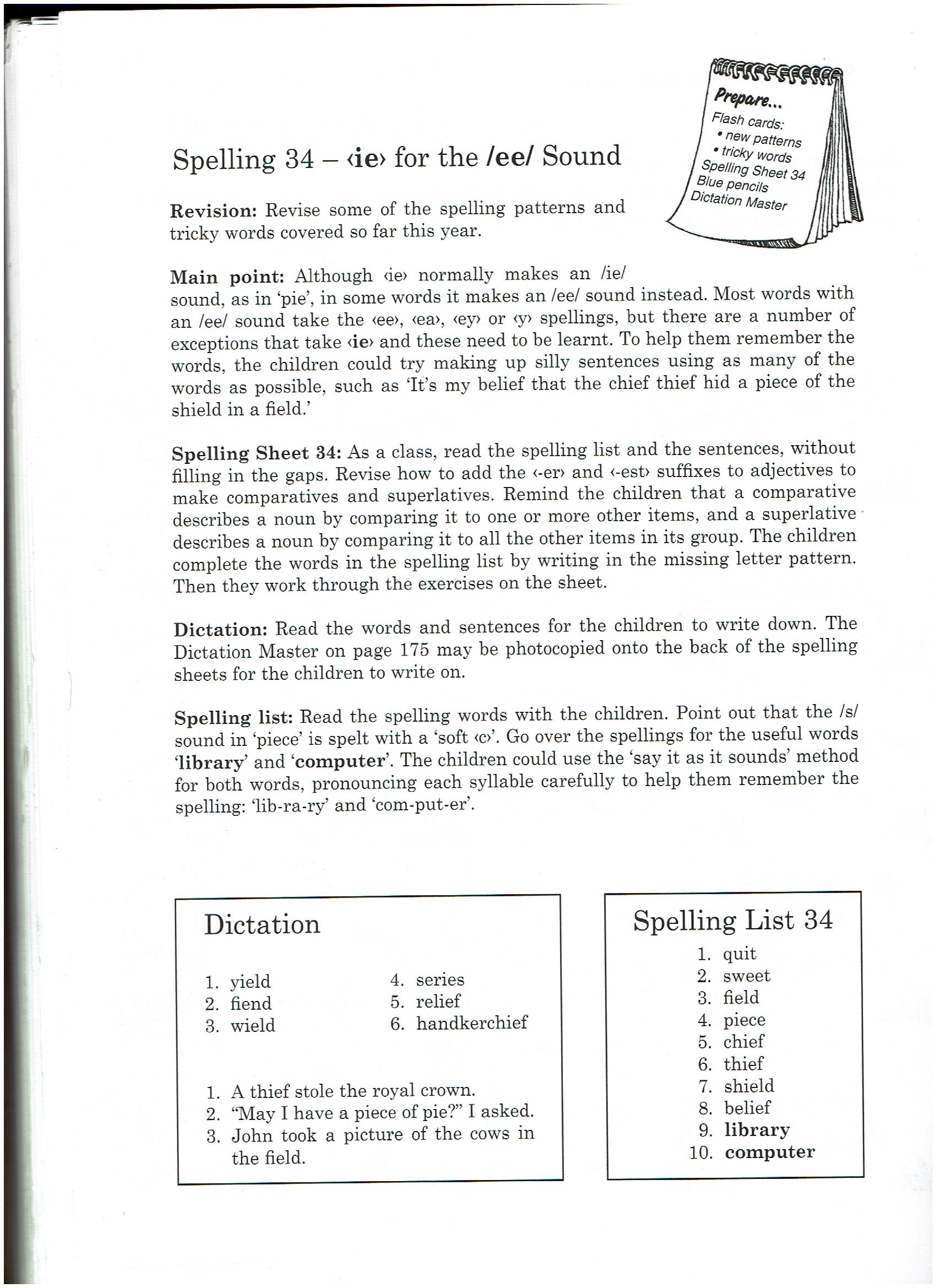 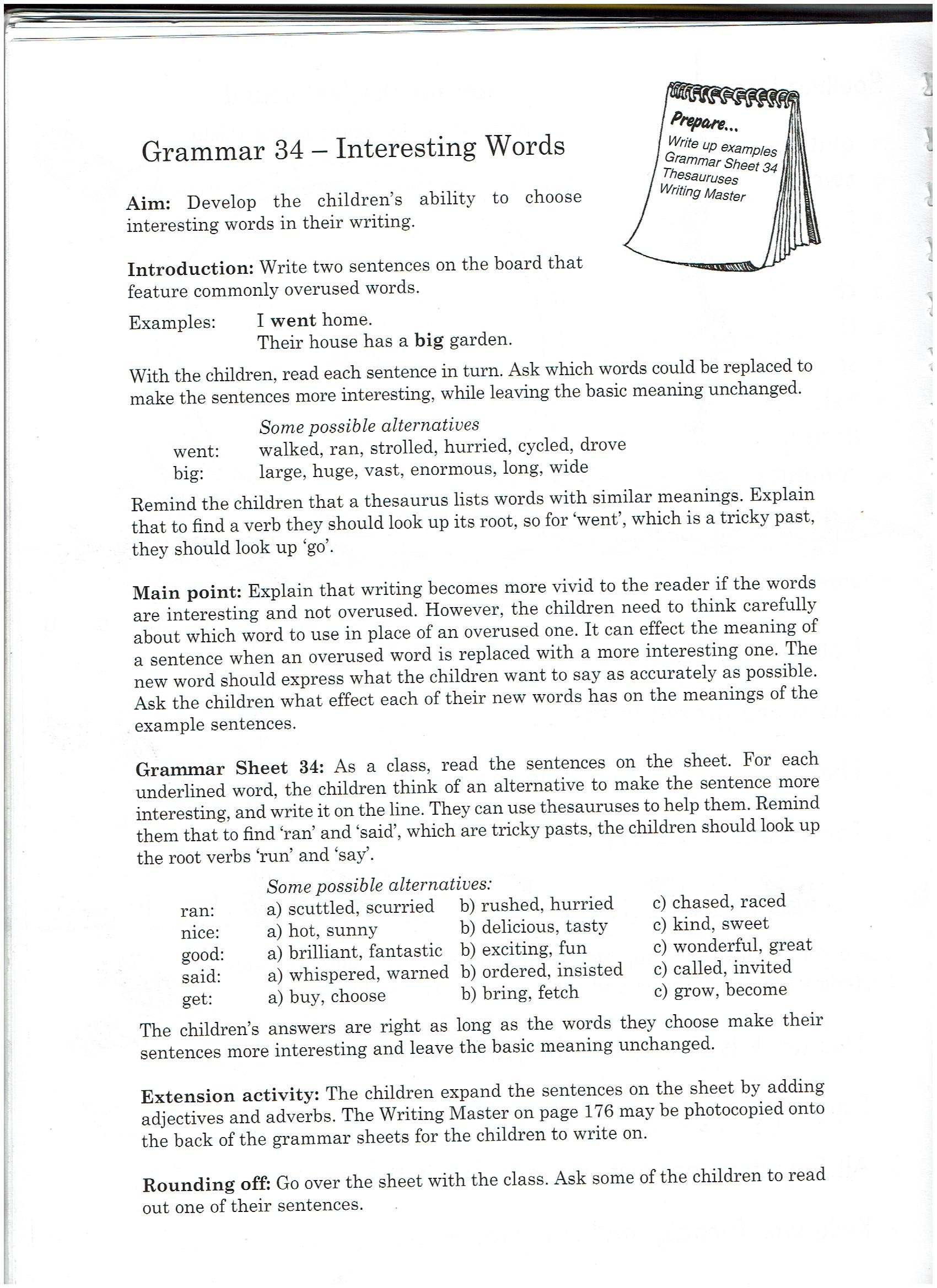 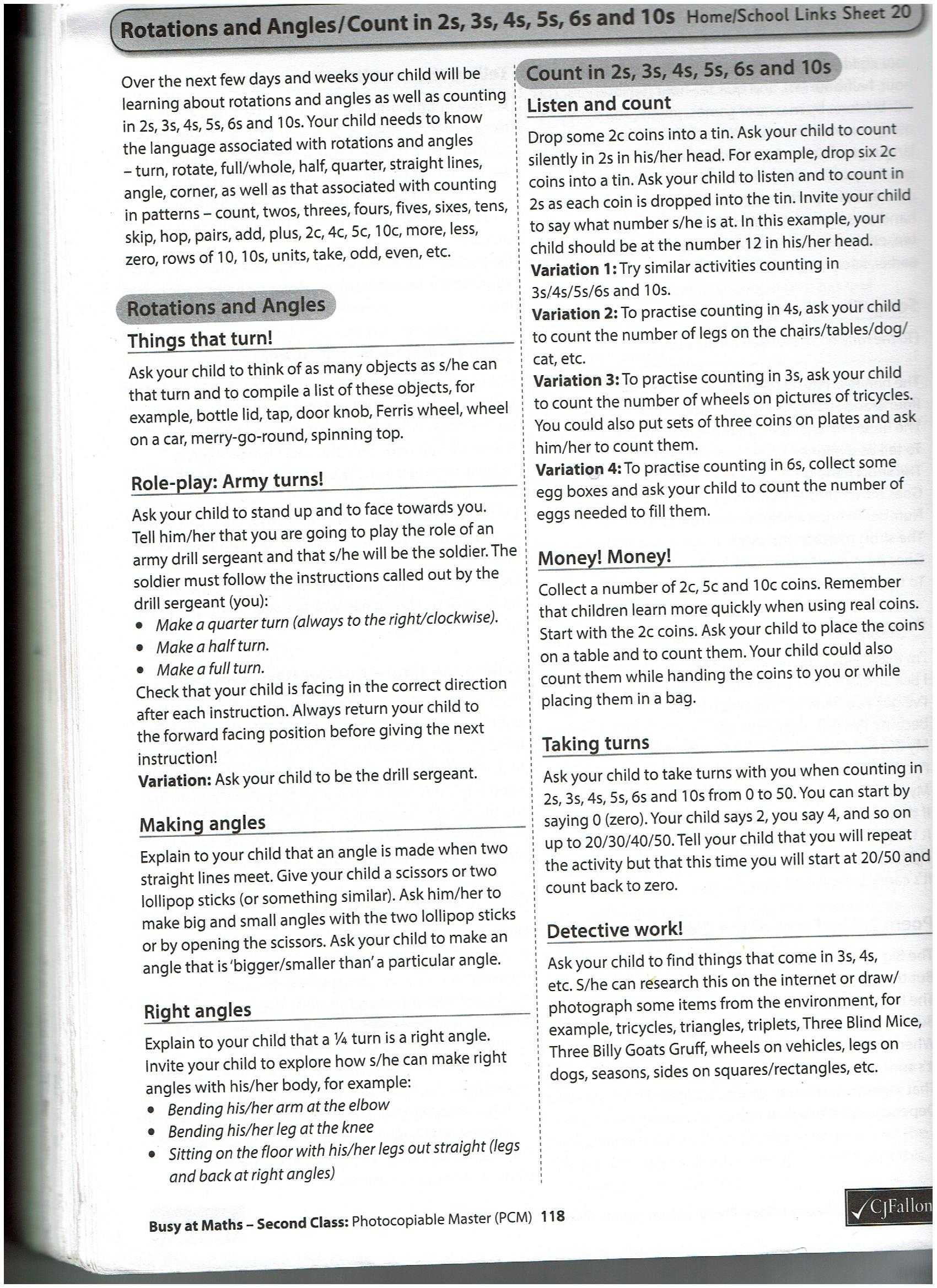 Sample Timetable for the DayWeek beginning June 8th 2020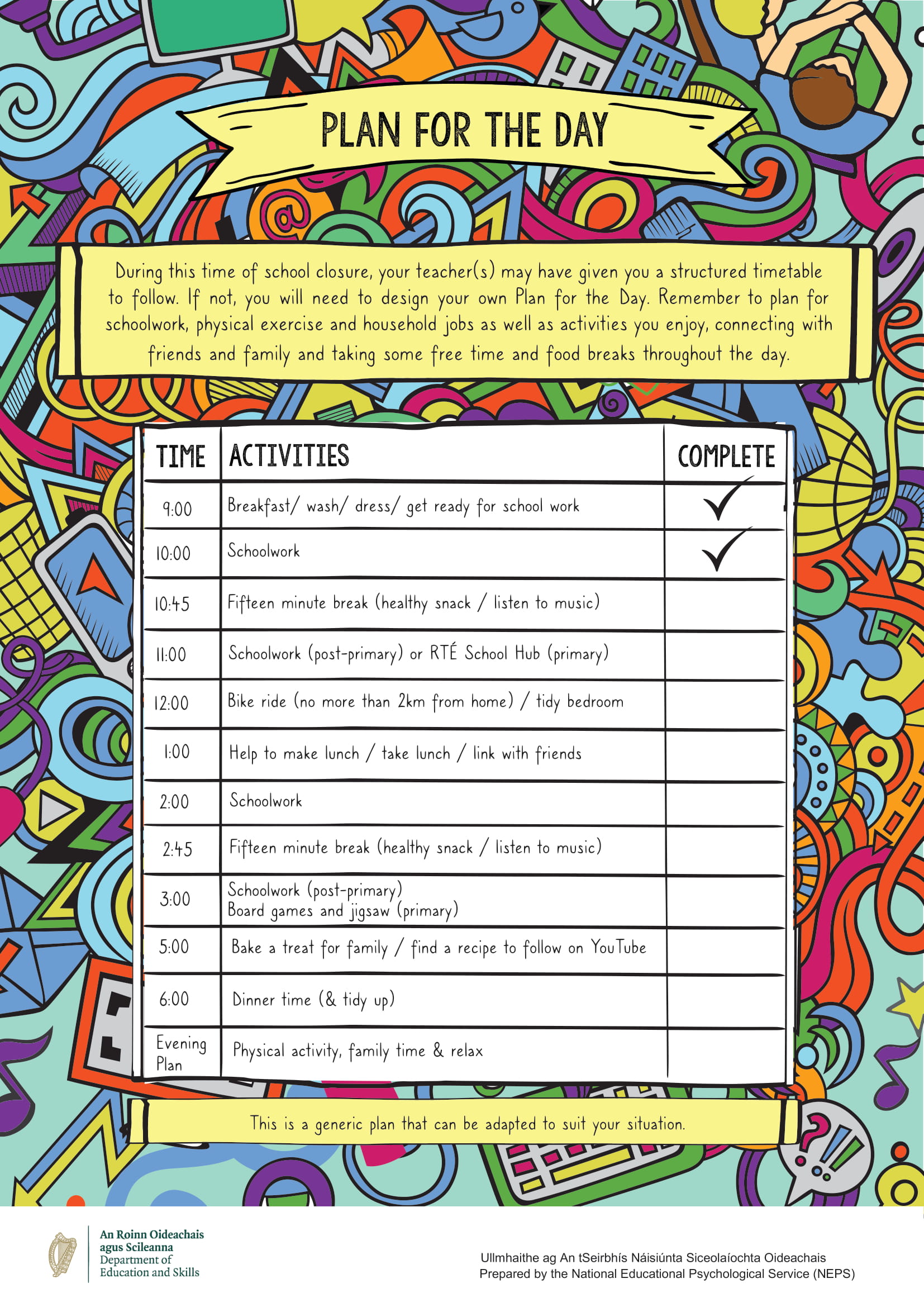 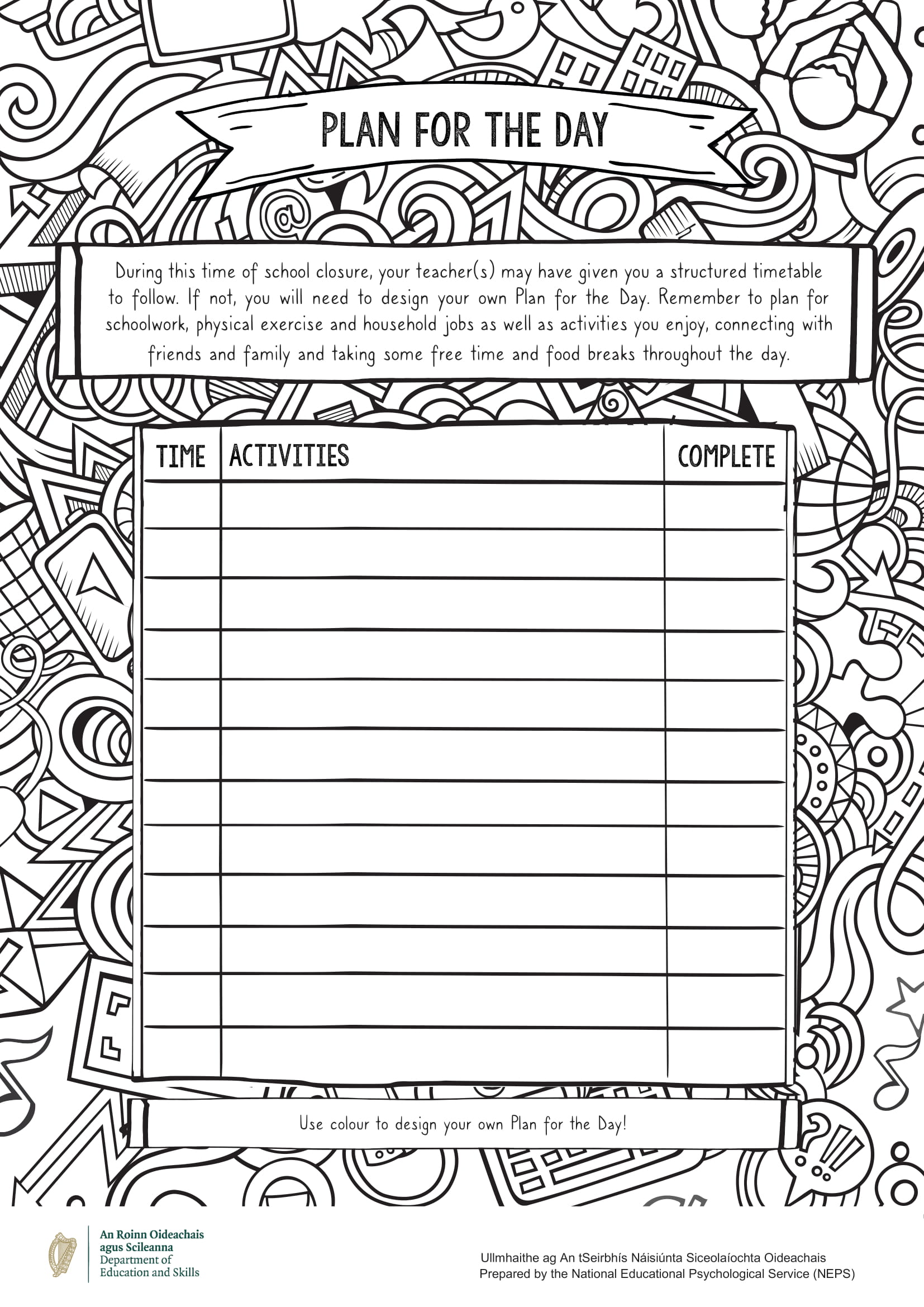 